Lehrstuhl für Neuere deutsche Literaturwissenschaft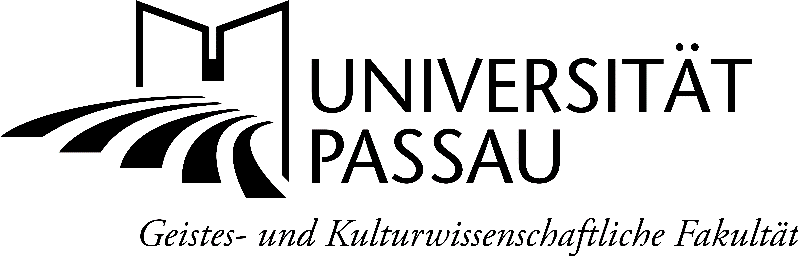 Professor Dr. Hans KrahSommerWintersemester 20xx/xxTyp der Lehrveranstaltung (Seminar, Hauptseminar, Grundkurs, Wissenschaftliche Übung)Titel der Lehrveranstaltung (vollständig)Veranstaltungsnummer: xxxxxDozent:in: Titel Vorname NameThema der Hausarbeit:xxxVerfasser:in:	NAME, VornameMatrikelnr.:	xxxxxxE-Mailadresse:	xxxxxx@ads.uni-passau.de	(ggf. auch private E-Mail)Studiengang:	xxx	(Fach)StuPo Version xxxxAbgabedatum:	tt. Monat jjjjAngaben zur Prüfungsleistung:Bewertung durch den Dozenten/die Dozentin: Nur die gelb markierten Textteile sind vom Verfasser/von der Verfasserin anzupassen.Anrechenbarkeit gemäß Stud.IP /Modulzuordnungen:Modulnummer und Modultitel:   (z.B.  750593   SE Neuere deutsche Literaturwissenschaft)123456   XX  XXXXErklärung der Verfasserin/des Verfassers:„Diese Prüfungsleistung habe ich ordnungsgemäß und fristgerecht für das WS SS xxxx im Prüfungsportal angemeldet.“Datum, Unterschrift: …………………………………………………………………………………………………………………. Datum:Note: Unterschrift: